ЧЕРКАСЬКА МІСЬКА РАДА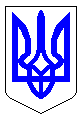 ЧЕРКАСЬКА МІСЬКА РАДАВИКОНАВЧИЙ КОМІТЕТРІШЕННЯВід 09.04.2019 № 385Про надання згоди на продовження договору орендикімнати № … в гуртожиткупо вул. В’ячеслава Чорновола, 162/3Розглянувши звернення Майстровича О.В. (вх. № 2179-2 від 05 березня 2019 року), на підставі пп. 2 п.а ст. 30 Закону України „Про місцеве самоврядування в Україні”, п.п. 3.5, 4.5 рішення Черкаської міської ради  від 24.12.2009 № 5-356 ,,Про затвердження Положення про найм (оренду) житлового фонду, що перебуває у комунальній власності міста”, з урахуванням рішення виконавчого комітету Черкаської міської ради від 06.03.2018 № 153 ,,Про включення кімнати № … в гуртожитку по вул. В’ячеслава Чорновола, 162/3 до фонду орендованого житла та про надання згоди на укладання договору оренди”, виконавчий комітет міської радиВИРІШИВ:        1. Надати згоду комунальному підприємству ,,Соснівська служба утримання будинків” на продовження договору оренди кімнати № … жилою площею 18,4 кв.м в гуртожитку по вул. В’ячеслава Чорновола, 162/3 із Майстровичем Олександром Володимировичем, … р.н., самітнім, строком на один рік.	2. Внести відповідні зміни до рішення виконавчого комітету Черкаської міської ради від 06.03.2018 № 153 ,,Про включення кімнати № … в гуртожитку по вул. В’ячеслава Чорновола, 162/3 до фонду орендованого житла та про надання згоди на укладання договору оренди”.3. Контроль за виконанням рішення покласти на заступника директора департаменту житлово-комунального комплексу Панченка Ю.В.Міський голова						                       А.В. Бондаренко